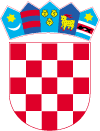 Gradsko vijeće KLASA: 400-04/23-01/2URBROJ: 2186-9-02-23-6Lepoglava, 29.04.2024. godineNa temelju odredbe članka 72. stavak 1. Zakona o komunalnom gospodarstvu («Narodne novine» br. 68/18, 110/18 i 32/20) i članka 22. Statuta Grada Lepoglave („Službeni vjesnik Varaždinske županije“ br. 64/20 i 18/21), Gradsko vijeće Grada Lepoglave na 23. sjednici održanoj 16.05.2024. godine donosi 1. izmjene i dopune Programa održavanja komunalne infrastruktureza 2024. godinuI.U Programu održavanja komunalne infrastrukture za 2024. godinu (“Službeni vjesnik Varaždinske županije” br. 120/23), točka 2. naziva: ‘’SREDSTVA ZA OSTAVARIVANJE PROGRAMA’’ mijenja se i glasi: Sredstva za ostvarivanje Programa održavanja komunalne infrastrukture u 2023. godini, planirana su u iznosu od 1.072.900,00 €, a osigurat će se iz sljedećih izvora:	komunalna naknada: 240.000,00 €,naknada za eksploataciju mineralnih sirovina: 20.000,00 €,potpore Hrvatske ceste: 66.000,00 €,ostali prihodi Proračuna Grada Lepoglave: 746.900,00 €.U točki 3. Tablica naziva ''VI. ODRŽAVANJE NERAZVRSTANIH CESTA A1005 05'' mijenja se i glasi:II.U preostalom dijelu Program održavanja komunalne infrastrukture za 2024. godinu ostaje nepromijenjen.III.Ove 1. Izmjene i dopune Programa stupaju na snagu osmog dana od dana objave ''Službenom vjesniku Varaždinske županije''.PREDSJEDNIK GRADSKOG VIJEĆA                                                                                                                             Robert DukarićRedni brojOpis poslovaPlanirana vrijednost u €ODRŽAVANJE NERAZVRSTANIH CESTA        A1005 05ODRŽAVANJE NERAZVRSTANIH CESTA        A1005 05307.000,00 €Ophodnja nerazvrstanih cesta na cijelom području Grada  1.000,00 €Održavanje kolnika – predviđeno za izvanredne događaje uslijed vremenskih neprilika na području Grada                                                              15.000,00 €                                                    Popravci asfaltnih kolnika  na nerazvrstanim cestama u naseljima Lepoglava, Očura, Kamenica, Crkovec, Žarovnica , Kameničko Podgorje, Donja Višnjica, Bednjica, Gornja Višnjica i Zlogonje  2400 m2                                                                             115.000,00 €Popravci makadamskih kolnika te navoz kamenog materijala prema planu i programu mjesnih odbora na području Grada   - 5.000,00 t kamenog materijala i 1.300 sati rada stroja                         68.000,00 €Održavanje objekata uz cestovnu odvodnju - čišćenje cestovnih jaraka, iskopi odvodnih jaraka, čišćenje slivnika i linijskih rešetki prema potrebama te planu i programu mjesnih odbora grada  -      1.500 m                                               20.000,00 €Održavanje cestovne opreme – učvršćivanje prometnih znakova poslije zimske službe, te postava novih u naseljima Lepoglava, Kameničko Podgorje, Viletinec, Gornja Višnjica i Donja Višnjica                                                                             5.000,00 €Košnja trave uz prometnicu 2 puta godišnje  uz sve nerazvrstane ceste Grada u svim naseljima   - 150.000 m2                                                                           22.000,00 €Nabava kamenog materijala raznih frakcija – 5.000 t25.000,00 €Prometna signalizacija raznih specifikacija – po potrebi7.000,00 €Usluga stručnog nadzora1.500,00 €Ostali radovi12.500,00 €Strojno čišćenje i malčiranje drvenastog raslinja uz nerazvrstane ceste15.000,00 € UKUPNO:UKUPNO:307.000,00 €Izvori financiranja:1. komunalna naknada: 100.000,00 €2. naknada za eksploataciju mineralnih sirovina: 20.000,00 €3. ostali prihodi proračuna: 187.000,00 €      Izvori financiranja:1. komunalna naknada: 100.000,00 €2. naknada za eksploataciju mineralnih sirovina: 20.000,00 €3. ostali prihodi proračuna: 187.000,00 €      Izvori financiranja:1. komunalna naknada: 100.000,00 €2. naknada za eksploataciju mineralnih sirovina: 20.000,00 €3. ostali prihodi proračuna: 187.000,00 €      